_________________________________________________________________Instructions for PrintingPrint only page 1 of the document on card stock.  Do not print “All pages” or you will print these instructions, too.One copy of page 1 yields 10 business cards._________________________________________________________________Instructions for CuttingStandard Business cards size: 3.5” (Width)2” (Height)The cards on p. 1 are embedded in a table (2 columns  x  5 rows). The table gridlines are not visible so they will not print.    After printing page 1:Cut ½ inch (0.5) from top and bottom.Cut ¾ inch (0.75) from left and right sides.You now have a piece of card stock measuring 7” (W)  x  10” (H)Cut 2 columns – 3.5” WidthCut 5 rows –  2” Height_________________________________________________________________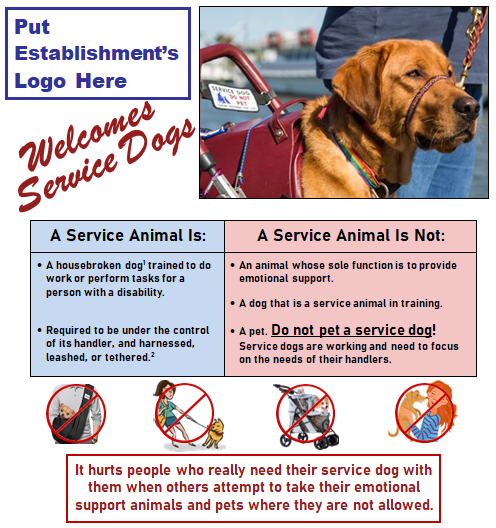 